Títol (cos 28, en negreta i centrat)Subtítol - optatiu(cos 24 en rodona i centrat)[Imatge representativa del treball]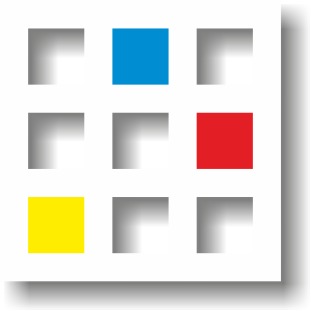 Autor/a o autors/es [en rodona, cos 16, alineat a l’esquerra]Curs i grup: [en rodona, cos 16, alineat a l’esquerra]Centre: [en rodona, cos 16, alineat a l’esquerra]Tutor/a: [en rodona, cos 16, alineat a l’esquerra]Lloc i/o any d’edició [en rodona, cos 16, alineat a l’esquerra]1. Títol en Arial, negreta, cos 16 (14,18), alineat a l'esquerraLorem ipsum dolor sit amet, consectetur adipiscing elit. Proin lacus velit, pharetra id lobortis sit amet, consequat sit amet lorem. 1. Apartat de primer nivell, negreta, cos 12, alineat a l'esquerraMorbi dictum accumsan consectetur. Cras non lacus et nunc viverra volutpat eu ut est. Etiam a nunc ipsum. Donec nec neque at leo hendrerit molestie sed aliquet justo. 1.1 Apartat de segon nivell, negreta, cos 11, alineat a l'esquerraMorbi dictum accumsan consectetur. Cras non lacus et nunc viverra volutpat eu ut est. Etiam a nunc ipsum. Donec nec neque at leo hendrerit molestie sed aliquet justo. 1.2 Apartat de segon nivell, negreta, cos 11, alineat a l'esquerraMorbi dictum accumsan consectetur. Cras non lacus et nunc viverra volutpat eu ut est. Etiam a nunc ipsum. Donec nec neque at leo hendrerit molestie sed aliquet justo. 2. Títol en Arial, negreta, cos 16 (14,18), alineat a l'esquerraLorem ipsum dolor sit amet, consectetur adipiscing elit. Proin lacus velit, pharetra id lobortis sit amet, consequat sit amet lorem. 2. Apartat de primer nivell, negreta, cos 12, alineat a l'esquerraMorbi dictum accumsan consectetur. Cras non lacus et nunc viverra volutpat eu ut est. Etiam a nunc ipsum. Donec nec neque at leo hendrerit molestie sed aliquet justo. 2.1 Apartat de segon nivell, negreta, cos 11, alineat a l'esquerraMorbi dictum accumsan consectetur. Cras non lacus et nunc viverra volutpat eu ut est. Etiam a nunc ipsum. Donec nec neque at leo hendrerit molestie sed aliquet justo. 2.2 Apartat de segon nivell, negreta, cos 11, alineat a l'esquerraMorbi dictum accumsan consectetur. Cras non lacus et nunc viverra volutpat eu ut est. Etiam a nunc ipsum. Donec nec neque at leo hendrerit molestie sed aliquet justo. 